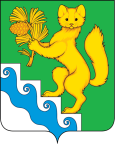 АДМИНИСТРАЦИЯ    БОГУЧАНСКОГО  РАЙОНАПОСТАНОВЛЕНИЕ18.04.2022 г.                                 с. Богучаны                                       №   296-пО внесении изменений в "Положение об оплате труда работников Муниципального казенного учреждения «Муниципальная пожарная часть   № 1»", утвержденное  постановлением администрации Богучанского района от 17.12.2013 № 1648-п	В соответствии с Трудовым кодексом Российской Федерации, с Федеральным Законом от 06.10.2003 № 131-ФЗ «Об общих принципах организации местного самоуправления в Российской Федерации, Законом Красноярского края от 29.10.2009 № 9-3864 «О системах оплаты труда работников краевых государственных учреждений», Законом Красноярского края от 07.04.2022  № 3-623 "О внесении изменений в Закон края "О краевом бюджете на 2022 год и плановый период 2023-2024 годов", "Положением о системе оплаты труда работников муниципальных бюджетных и казенных учреждений", утвержденным постановлением администрации Богучанского района от 18.05.2012 № 651-п, руководствуясь статьями 7, 43, 47 Устава Богучанского района ПОСТАНОВЛЯЮ:	1. Внести изменения в "Положение об оплате труда работников Муниципального казенного учреждения «Муниципальная пожарная часть        № 1»", утвержденного  постановлением администрации Богучанского района от 17.12.2013 № 1648-п  (далее – Положение):	1.1. Приложение №1 Положения изложить в новой редакции, согласно Приложению №1 к настоящему постановлению.2. Контроль за исполнением постановления возложить на заместителя Главы Богучанского  района по экономике и планированию   А.С. Арсеньеву3. Настоящее постановление вступает  в силу  со дня, следующего за днем опубликования в Официальном вестнике Богучанского района и распространяется на правоотношения, возникающие с 1 июля 2022 года.И.о. Главы  Богучанского района                                       С.И. НохринПриложение 1 к постановлению администрации Богучанского района   от   18.04 2022 года     № 296-п Приложение № 1к положению об оплате труда работников Муниципального казенного учреждения  « Муниципальная пожарная часть № 1»                                                                                        от «17» декабря 2013г. № 1648-п    РАЗМЕРЫ ОКЛАДОВ (ДОЛЖНОСТНЫХ ОКЛАДОВ), СТАВОК ЗАРАБОТНОЙ ПЛАТЫ РАБОТНИКОВ УЧРЕЖДЕНИЯ1. Профессиональная квалификационная группаобщеотраслевых профессий рабочихРазмеры окладов (должностных окладов) работников устанавливаются на основе профессиональных квалификационных групп, утвержденных Приказом Минздравсоцразвития РФ от 29.05.2008 № 248н «Об утверждении профессиональных квалификационных групп общеотраслевых профессий рабочих»2. Профессиональная квалификационная группа общеотраслевых должностей руководителей, специалистов и служащихРазмеры окладов (должностных окладов) работников устанавливаются на основе профессиональных квалификационных групп, утвержденных Приказом Минздравсоцразвития РФ от 29.05.2008 № 247н «Об утверждении профессиональных квалификационных групп общеотраслевых должностей руководителей, специалистов и служащих».3. Должности, не вошедшие в квалификационные уровни профессиональных квалификационные групп1.Минимальные размеры окладов (должностных окладов), ставок заработной платы по должностям профессий рабочих,  не вошедшим в квалификационные уровни ПКГ, устанавливаются в следующем размере:2. Минимальные размеры окладов (должностных окладов), ставок заработной платы по должностям руководителей, специалистов и служащих,  не вошедшим в квалификационные уровни ПКГ, устанавливаются в следующем размере:Квалификационные группы (уровни)Минимальный размер оклада (должностного оклада), рублейПКГ  "Общеотраслевые профессии рабочих второго уровня"ПКГ  "Общеотраслевые профессии рабочих второго уровня"2 квалификационный уровень4650,00Квалификационные группы (уровни)Минимальный размер оклада (должностного оклада), рублейПКГ  "Общеотраслевые  должности служащих первого  уровня"ПКГ  "Общеотраслевые  должности служащих первого  уровня"1 квалификационный уровень  3813,00ПКГ  "Общеотраслевые  должности служащих второго  уровня"ПКГ  "Общеотраслевые  должности служащих второго  уровня"4 квалификационный уровень  6448,00ПКГ  "Общеотраслевые  должности служащих третьего  уровня"ПКГ  "Общеотраслевые  должности служащих третьего  уровня"1 квалификационный уровень  4650,002 квалификационный уровень  5109,00Наименование должностиРазмер оклада (должностного оклада), ставки заработной платы, руб.водитель4130,00Наименование должностиРазмер оклада (должностного оклада), ставки заработной платы, руб.кассир3165,00механик5861,00